INDICAÇÃO Nº 3165/2018Indica ao Poder Executivo Municipal que efetue serviços de revitalização da camada asfáltica em cruzamento de grande movimento da Vila Mac Knight. Excelentíssimo Senhor Prefeito Municipal, Nos termos do Art. 108 do Regimento Interno desta Casa de Leis, dirijo-me a Vossa Excelência para sugerir que, por intermédio do Setor competente, que seja efetuado serviços de revitalização da camada asfáltica no Cruzamento da Avenida Tiradentes com a Rua Floriano Peixoto, Vila Mac Knight.Justificativa:No local há um grande buraco, que vem causando avarias em veículos, dias atrás um entregador delivery sofreu uma queda no cruzamento causando transtornos ao trânsito e escoriações ao condutor.Plenário “Dr. Tancredo Neves”, em 10 de maio de 2.018.Gustavo Bagnoli-vereador-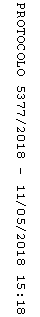 